Antrag auf Befreiung von Sportrandstunden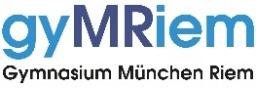 In Ausnahmefällen (längerfristige Erkrankung oder Verletzung) können Sportrandstunden auf Antrag der Erziehungsberechtigten unter Vorlage eines ärztlichen Attestes entfallen. Unser Sohn/Unsere Tochter ________________________________________________________ Klasse _________kann aus gesundheitlichen Gründen am Sportunterricht in der Zeit vom ________________ bis ________________nicht teilnehmen. Ein entsprechendes ärztliches Attest (im Original) ist diesem Antrag beigefügt. Wir sind damit einverstanden, dass er/sieden Unterricht erst zur 3. Unterrichtsstunde beginnt.nach der vierten Stunde nach Hause gehen darf.nach der ___. Stunde nach Hause gehen darf (falls der Sportunterricht nachmittags stattfindet).Die Befreiung wird wirksam, wenn sie zuerst durch die Sportlehrkraft und danach durch die Schulleitung genehmigt wurde. Wir entbinden die Schule damit von der Aufsichtspflicht für diese Unterrichtsstunden. _______________________________________________________________________________________________Ort, Datum				Unterschrift Erziehungsberechtigte(r)…………………………………………………………………………………………………………………………………………………………………………………….1. Der Antrag wird       befürwortet.       nicht befürwortet.2. Der Antrag wird        genehmigt.        nicht genehmigt.Datum               Unterschrift der SportlehrkraftDatum               Unterschrift der Schulleitung